& KooperativaVIENNA INSURANCE GROUP I llllll lllll lllll lllll lllll lllll lllll lllll lllll lllll l/11111111111111111111111111111111111111111 • 8 6 O 3 5 1 3 2 6 3 I O O O O O 1 • Pojistná smlouva 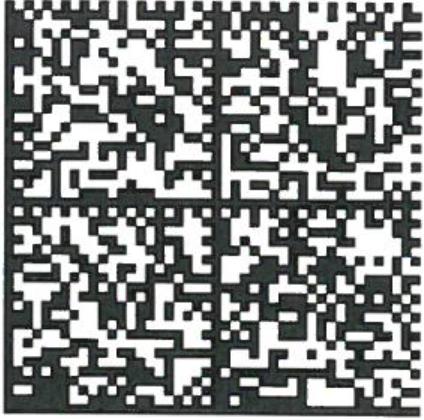 č.8603513263 pro pojištěni podnikatelských rtzík - TREND 14 Kooperativa pojišťovna,a.s.,Vienna Insurance Group se sídlem IČO: 47116617, zapsaná v obchodním rejstříku u Městského soudu v Praze, sp. zn. B 1897 (dále jen "pojistitel") a Městské středisko sociálních služeb OÁZA Nové Město nad Metuji Zastoupená: Mgr. Jana Balcarová, ředitelka IČO: 62730631 se sídlem/ bydli.štěm: Korespondenční adresa je shodná s adresou sídla poji.stni.ka. (dále jen "pojistník") uzavírají prostředntctvírn poji.šťovadho makléře Miroslav Jarolímek s.r.o. Korespondenční adresa: (dále jen "poji.šťovad makléř") podle zákona č. 89/2012 Sb., občanský zákoník, v platném znění, tuto poji.stnou smlouvu (dále jen "smlouva"), která spolu s poji.stnými. podmínkami. poji.sti.tele uvedenými. v článku 1. této smlouvy a přílohami. této smlouvy tvoří nedílný celek. Strana 1 (celkem 18), RTF M4P, 8603513263 ČLÁNEK 1. Úvodní ustanoveni 1. Poji.stnik je zároveň poji.štěným. Předmět činnosti pojištěného ke dni. uzavřeni této smlouvy je vymezen v následujicich dokumentech: Rozhodnuti Krajského úřadu Královéhradeckého kraje pod č. j. KUKHK-4920/SV/2017Nav/SOCRE/13-2 ze dne 8.2.2017 Výpi.s z Regi.stru ekonomi.ckých subjektů ČSÚ v ARES ze dne 1.7.2020 Pro pojištěni sjednané touto smlouvou platí občanský zákoník a ostatní obecně závazné právní předpisy v platném znění, ustanoveni pojistné smlouvy a následujici pojistné podmínky: P-100/14 - Všeobecné poji.stné podmínky pro poji.štěni majetku a odpovědnosti. ZSU - 500/17 - Zvláštní smluvní ujednáni k poji.štěni odpovědnosti. za újmu a dále: P-150/14 - Zvláštní poji.stné podmínky pro živelní poji.štěni P-200/14 - Zvláštní poji.stné podmínky pro poji.štěni pro případ odcizení P-205/14 - Dodatkové poji.stné podmínky upravující způsoby zabezpečeni P-300/14 - Zvláštní poji.stné podmínky pro poji.štěni strojů P-320/14 - Zvláštní poji.stné podmínky pro poji.štěni elektroni.ckých zařízeni P-600/14 - Zvláštní poji.stné podmínky pro poji.štěni odpovědnosti. za újmu Doba trváni pojištěni Počátek pojištěni: 1.7.2020 Poji.štěni se sjednává na dobu jednoho pojistného roku. Poji.štěni se prodlužuje o další poji.stný rok, pokud některá ze smluvních stran nesdělí písemně druhé smluvní straně nejpozději. šest týdnů před uplynutím příslušného poji.stného roku, že na dalším trvání poji.štěni nemá zájem. V případě nedodrženi Lhůty pro doručeni sděleni uvedené v předchozí větě poji.štěni zaniká až ke konci. následujícího poji.stného roku, pro který je tato Lhůta dodržena. Pojištěni však zanikne nejpozději. k 30.6.2023 po tomto dni. ji.ž k prodlouženi poji.štěni nedochází. ČLÁNEK 2. Pojištěni majetku na místě pojištěni Pravidla pro stanoveni výše poji.stného plněni jsou podrobně upravena v poji.stných podmínkách vztahujících se ke sjednanému pojíštěnt a v dalších ustanoveních této poji.stné smlouvy. Na stanoveni výše poji.stného plněni tedy může mít vli.v např. stupeň opotřebeni, provedeni opravy či. znovupořízent nebo způsob zabezpečeni poji.štěných věci. Místo pojištěni č. 1: ŽIVELNÍ POJIŠTĚNÍ 1.1 Sjednává se základní ži.velni poji.štěni proti. poji.stným nebezpečím: POŽÁRNÍ NEBEZPEČÍ, NÁRAZ NEBO PÁD a KOUŘ pro tyto poji.štěné věci.: MOVITÉ PŘEDMĚTY 1.1.1 Soubor vlastních movitých zařízeni a vybaveni. Poji.šťuje se na novou cenu. Poji.stná částka: 10 500 000 Kč. Spoluúčast 1 000 Kč. 1.1.2 Soubor vlastnich cenných předmětů a finančních prostředků. Poji.štěni se sjednává na první riziko. Li.mi.t poji.stného plněni 200 000 Kč. Spoluúčast 1 000 Kč. 1.2 Sjednává se doplňkové ži.velni poji.štěni proti. poji.stnému nebezpečí POVODEŇ NEBO ZÁPLAVA pro: 1.2.1 Movité předměty, které jsou pojištěny v základnim ži.velnim pojištěni. Strana 2 (celkem 18), RTF M4P, 8603513263 Li.mi.t pojistného plnění (v rámci. pojistné částky): 1200 000 Kč Celkový lírrrit plnění z pojistných událostí vzniklých působením povodně nebo záplavy na nemovitých objektech a movitých předmětech v místě pojištění: 1 200 000 Kč Spoluúčast pro případ škod způsobených povodní nebo záplavou čínt 10%, min. 20 000 Kč Pojistník prohlašuje, že na místě pojištění č.l se v posledních 20 Letech nevyskytla povodeň nebo záplava ani. jednou. 1.3 Sjednává se doplňkové živelní pojištění proti. pojistnému nebezpečí VODOVODNÍ NEBEZPEČÍ pro: 1.3.1 Movité předměty, které jsou pojištěny v základním živelním pojištění. l.írntt pojistného plnění (v rámci. pojistné částky): 2 000 000 Kč Spoluúčast pro případ škod způsobených vodovodním nebezpečím čtní 1 000 Kč. 1.4 Sjednává se 9oplňkov~ ži.~elní pojištění proti. _pojistným nebezpečím VICHŘICE NEBO KRUPOBITÍ, SESUV, ZEMETRESENI a TIHA SNEHU NEBO NAMRAZY pro: 1.4.1 Movité předměty, které jsou pojištěny v základním živelním pojištění. l.írntt pojistného plnění (v rámci. pojistné částky): S 000 000 Kč Spoluúčast pro případ škod způsobených vichřici, krupobitím sesuvem, zemětřesením a tíhou sněhu nebo námrazy čtní 1 000 Kč. Pojištění pro případ škod způsobených tíhou sněhu nebo námrazy se vztahuje pouze na škody vzniklé na pojištěných budovách. 2. POJIŠTĚNÍ PRO PŘÍPAD ODCIZENÍ 2.1 Pojištění pro případ odcizení KRÁDEŽÍ S PŘEKONÁNÍM PŘEKÁŽKY nebo LOUPEŽÍ se sjednává pro tyto pojištěné věcí: MOVITÉ PŘEDMĚTY 2.1.1 Soubor vlastních movitých zařízení a vybavení. Pojišťuje se na novou cenu. Lírntt pojistného plnění (v rámci. pojistné částky): 200 000 Kč Spoluúčast: 1 000 Kč 2.1.2 Soubor vlastních cenných předmětů a finančních prostředků. Pojištění se sjednává na první rizíko. l.írntt pojistného plnění: 200 000 Kč Spoluúčast: 1 000 Kč 3. POJIŠTĚNÍ PRO PŘÍPAD VANDALISMU 3.1 Sjednává se pro tyto pojištěné věci.: 3.1.1 Movité předměty, které jsou pojištěny pro případ odcizeni. Pojištění se sjednává na první ríztko. l.írntt pojistného plněni: 200 000 Kč Spoluúčast pro případ vandalismu na místě pojištění č. 1 čtnt 3 000 Kč 4. POJIŠTĚNÍ STROJŮ 4.1 Sjednává se pojištění stroje. Pojišťuje se na novou cenu. Popis: robot na mixování stravy BLIXER Inventární číslo: 3258 Rok výroby: 2015 Jde o stroj vlastni. Vyžadována prohlídka stroje: NE Pojistná částka: 35 000 Kč Strana 3 (celkem 18), RTF M4P, 8603513263 Spoluúčast: 5 000 Kč Popi.s: pomůcka pro zvedáni mobilních osob osob SARA 3000 Inventární číslo: 264 7 Rok výroby: 2013 Jde o stroj vlastni. Vyžadována prohlídka stroje: NE Poji.stná částka: 110 000 Kč Spoluúčast: 5 000 Kč Popi.s: pomůcka pro zvedáni mobilních osob SARA PLUS Inventární číslo: 1853 Rok výroby: 2009 Jde o stroj vlastni. Vyžadována prohlídka stroje: NE Poji.stná částka: 200 000 Kč Spoluúčast: 5 000 Kč Popi.s: pomůcka pro zvedáni rnobtlních osob SARA 3000 Inventární číslo: 1852 Rok výroby: 2009 Jde o stroj vlastni. Vyžadována prohlídka stroje: NE Poji.stná částka: 87 000 Kč Spoluúčast: 5 000 Kč Popi.s: terapeuti.cký pohybový pří.stroj MOTOMED Inventární číslo: 3361 Rok výroby: 2016 Jde o stroj vlastni. Vyžadována prohlídka stroje: NE Poji.stná částka: 144 000 Kč Spoluúčast: 5 000 Kč Popi.s: terapeuti.cký pohybový pří.stroj MOTOMED Inventární číslo: 2875 Rok výroby: 2013 Jde o stroj vlastni. Vyžadována prohlídka stroje: NE Poji.stná částka: 144 000 Kč Spoluúčast: 5 000 Kč Dojde-li. v rámci. poji.štěni strojů k poji.stné události.: na stroji., který byl poji.štěn jako jednotli.vá věc, a stáří. tohoto stroje v době vzni.ku poji.stné události. přesáhlo 15 let, podtlí se oprávněná osoba na poji.stném plněni z poji.štěni tohoto stroje kromě sjednané spoluúčasti. i. částkou ve výši. 50 o/o z celkového výše poji.stného plněni, spočtvající v poškozeni mobtlního stroje, jehož stáří. v době vzni.ku poji.stné události. přesáhlo 5 let, odečte poji.sti.tel při. stanoveni výše plněni kromě spoluúčasti. i. částku z nákladu na opravu, která odpovídá opotřebeni poškozených části, a to v rozsahu 10 o/o za každý i. započatý rok, o který stáří. stroje v době vzni.ku škody přesáhlo 10 let, celkově však maxi.málně 50 o/o z celkové výše poji.stného plněni. Plněni pojisti.tele stanovené podle písm. b) tohoto smluvního ujednáni však nepřevýší částku stanovenou podle písm. a). Upozorněni pojisti.tele na technickou prohlídku mobi.lniho stroje. U poji.šťovaného mobtlního stroje, u kterého je uvedeno v kolonce Povi.nná prohlídka stroje ano, bude provedena po uzavřeni poji.štěni kontrola techni.ckého stavu poji.štěného stroje. 5. POJIŠTĚNÍ ELEKTRONICKÝCH ZAŘÍZENÍ 5.1 Sjednává se pojištěni elektronických zařízeni. Poji.šťuje se na novou cenu. Strana 4 (celkem 18), RTF M4P, 8603513263 Popi.s: Kancelářská a výpočetní technika Jde o soubor zařízeni vlastních. Pojistná částka: 200 000 Kč. Spoluúčast: 1 000 Kč. Dojde-li. v rámci. pojištěni elektronických zařízeni k pojistné události. na zařízeni, které bylo pojištěno jako jednotlivá věc, a stáři tohoto zařízeni v době vzni.ku pojistné události. přesáhlo 5 let, podtlí se oprávněná osoba na pojistném plněni z pojištěni tohoto zařízeni kromě sjednané spoluúčasti. i. částkou ve výši. 50 % z celkového výše pojistného plněni. Místo pojištěni č. 2: ŽIVELNÍ POJIŠTĚNÍ 1.1 Sjednává se základní ži.velni pojištěni proti. pojistným nebezpečím: POŽÁRNÍ NEBEZPEČÍ, NÁRAZ NEBO PÁD a KOUŘ pro tyto pojištěné věci.: MOVITÉ PŘEDMĚTY 1.1.1 Soubor vlastních movitých zařízeni a vybaveni. Pojišťuje se na novou cenu. Pojistná částka: 1500000 Kč. Spoluúčast 1 000 Kč. 1.1.2 Soubor vlastních cenných předmětú a finančních prostředků. Pojištěni se sjednává na první ri.zi.ko. Li.mi.t pojistného plněni 50 000 Kč. Spoluúčast 1 000 Kč. 1.2 Sjednává se doplňkové ži.velni pojištěni proti. pojistnému nebezpečí POVODEŇ NEBO ZÁPLAVA pro: 1.2.1 Movité předměty, které jsou pojištěny v základním živelním pojištěni. Li.mi.t pojistného plněni (v rámci. poji.stné částky): 500 000 Kč Celkový li.mi.t plněni z poji.stných události vzni.klých působením povodně nebo záplavy na nemovi.tých objektech a movi.tých předmětech v místě pojištěni: 500 000 Kč Spoluúčast pro případ škod způsobených povodni nebo záplavou čtní 10%, min. 20 000 Kč Poji.stnik prohlašuje, že na místě pojištěni č.2 se v posledních 20 letech nevyskytla povodeň nebo záplava ani. jednou. 1.3 Sjednává se doplňkové ži.velni poji.štěni proti. poji.stnému nebezpečí VODOVODNÍ NEBEZPEČÍ pro: 1.3.1 Movité předměty, které jsou pojištěny v základním živelním pojištěni. Poji.stná částka: 1 550 000 Kč Spoluúčast pro případ škod způsobených vodovod nim nebezpečím číní 1 000 Kč. 1.4 Sjednává se ~oplňkov~ ži.~elni pojištěni proti. _pojistným nebezpečím VICHŘICE NEBO KRUPOBITÍ, SESUV, ZEMETRESENI a TIHA SNEHU NEBO NAMRAZY pro: 1.4.1 Movité předměty, které jsou pojištěny v základním živelním pojištěni. Poji.stná částka: 1550 000 Kč Spoluúčast pro případ škod způsobených vtchříct, krupobitírn sesuvem, zemětřesením a tíhou sněhu nebo námrazy čtní 1000 Kč. Pojištěni pro případ škod zpúsobených tíhou sněhu nebo námrazy se vztahuje pouze na škody vzniklé na pojištěných budovách. 2. POJIŠTĚNÍ PRO PŘÍPAD ODCIZENÍ 2.1 Pojištěni pro případ odcizeni KRÁDEŽÍ S PŘEKONÁNÍM PŘEKÁŽKY nebo LOUPEŽÍ se sjednává pro tyto pojištěné věci.: MOVITÉ PŘEDMĚTY 2.1.1 Soubor vlastních movitých zařízeni a vybaveni. Strana 5 (celkem 18), RTF M4P, 8603513263 Poji.šťuje se na novou cenu. Li.mi.t poji.stného plněni (v rámci. poji.stné částky): 100 000 Kč Spoluúčast: 1 000 Kč 2.1.2 Soubor vlastních cenných předmětů a finančních prostředků. Poji.štěni se sjednává na první ri.zi.ko. Li.mi.t poji.stného plněni: 50 000 Kč Spoluúčast: 1 000 Kč 3. POJIŠTĚNÍ PRO PŘÍPAD VANDALISMU 3.1 Sjednává se pro tyto poji.štěné věci.: 3.1.1 Movité předměty, které jsou poji.štěny pro případ odci.zeni. Poji.štěni se sjednává na první ri.zi.ko. Li.mi.t poji.stného plněni: 100 000 Kč Spoluúčast pro případ vandali.smu na místě poji.štěni č. 2 či.ni 3 000 Kč 4. POJIŠTĚNÍ ELEKTRONICKÝCH ZAŘÍZENÍ 4.1 Sjednává se pojištěni elektronických zařízeni. Poji.šťuje se na novou cenu. Popi.s: Kancelářská a výpočetní techni.ka Jde o soubor zařízeni vlastních. Poji.stná částka: 50 000 Kč. Spoluúčast: 1 000 Kč. Dojde-li. v rámci. poji.štěni elektroni.ckých zařízeni k poji.stné události. na zařízeni, které bylo poji.štěno jako jednotli.vá věc, a stáři tohoto zařízeni v době vzni.ku poji.stné události. přesáhlo 5 let, podtít se oprávněná osoba na poji.stném plněni z poji.štěni tohoto zařízeni kromě sjednané spoluúčasti. i. částkou ve výši. 50 % z celkového výše poji.stného plněni. ČLÁNEK 3. Další druhy pojištěni 1. POJIŠTĚNÍ ODPOVĚDNOSTI ZA ÚJMU 1.1 Základní pojištěni Poji.štěni se vztahuje na povi.nnost nahradi.t újmu včetně újmy způsobené vadou výrobku a vadou práce po předáni. Poji.štěni se vztahuje na povi.nnost nahradi.t újmu způsobenou v souvi.slosti. s předmětem či.nnosti. poji.štěného vymezeného v čl. 1. odst. 2. Li.mi.t poji.stného plněni: 10 000 000 Kč Spoluúčast: 1 000 Kč Pokud či.nnost (některá z či.nnosti), na ni.ž se vztahuje poji.štěni sjednané touto smlouvou, zahrnuje vice oborů či. podskupi.n (dále jen „obory'') - jako např. obory či.nnosti. ži.vnosti. volné, vztahuje se pojištění pouze na ty obory, které jsou výslovně uvedeny v dokladu vymezujícím předmět či.nnosti. poji.štěného tvořícím přílohu této poji.stné smlouvy (např. výpi.s z ži.vnostenského či. ji.ného veřejného rejstříku). Není-li. takový doklad k poji.stné smlouvě při.pojen, vztahuje se poji.štěni na ty obory, které má poji.štěný uvedeny v příslušném rejstříku, regi.stru nebo ji.né veřejné evi.denci. ke dni. sjednáni poji.štěni. Hlavni činnosti pojištěného. Za hlavni či.nnosti. se považuji či.nnosti. s nejvyšším podílem na ročních příjmech poji.štěného: - domov seni.orů - pečovatelský dům - centrum denních služeb, odlehčovací služby Strana 6 (celkem 18), RTF M4P, 8603513263 Předpokladem plněni pojisti.tele je současné splněni následujících podrntnek: újma byla způsobena v souvislosti. s činnosti, která spadá do předmětu činnosti. pojištěného vymezeného v čl. 1. odst. 2, pojištěný je v době vzni.ku škodné události. oprávněn k provozováni příslušné činnosti. na základě obecně závazných právních předpisů, odpovědnost za újmu způsobenou v souvislosti. s příslušnou činnosti není z pojištění vyloučena touto pojistnou smlouvou, pojistnými. podmínkami. nebo zvláštními. ujednáními. vztahujícími. se k pojištěni. Čtnnosti, které jsou z pojištění odpovědnosti. za újmu, případně z pojištění odpovědnosti. za újmu způsobenou vadou výrobku nebo vadou práce po předání vyloučeny nebo u ni.chž je možno sjednat Li.mi.t pojistného plnění maximálně do výše 5 mi.l. Kč, jsou uvedeny v ZSU-500/17, která tvoří nedílnou součást této pojistné smlouvy. Mezi. čínnostt, ve vztahu k ni.mž je vyloučeno pojištění odpovědnosti. za újmu způsobenou vadou výrobku nebo vadou práce po předání patři mj. také či.nnost: - centrum denních služeb, odlehčovací služby která je v této pojistné smlouvě uvedena jako či.nnost hlavni. Výše hrubých ročních příjmů za předcházející rok: do 10 000 000 Kč Pojištěný je povinen oznámi.t poji.sti.teli. bez zbytečného odkladu zvýšení hrubých ročních příjmů nad částku 12 000 000 Kč 1.2 Připojištěni Sjednává se: Při.pojištěni "C", které se vztahuje na odpovědnost za čistou finanční škodu, vyjma škody způsobené vadou výrobku a vadou práce po předáni Nad rámec čl. 1 ZPP P-600/14 se přtpojíštění odpovědnosti. za či.stou finanční škodu vztahuje na právním předpisem stanovenou povinnost pojištěného nahradit škodu, která vznikla ji.nému ji.nak, než jako: škoda na věci., kterou se rozumí škoda způsobená na hmotné věci. jejím poškozením, zničením nebo ztrátou, škoda na ži.vém zvířeti. způsobená jeho usmrcením, ztrátou nebo zraněním, následná finanční škoda vzniklá jako přtmý důsledek újmy na ži.votě nebo zdraví člověka, škody na věci. nebo škody na zvířeti. Kromě výluk uvedených v pojistné smlouvě, poji.stných podmínkách nebo smluvních ujednáních vztahujících se k pojištěni odpovědnosti. za újmu se toto přtpoítštěnt dále nevztahuje na povinnost nahradit či.stou finanční škodu způsobenou: vadou výrobku a vadou práce, která se projeví po jejím předání, prodlením se splněním smluvní povinností, nedodržením Lhůt nebo termínů, s výjimkou Lhůt stanovených právním předpisem, soudem nebo ji.ným orgánem veřejné moci., porušením takové povinnostt, která byla dohodnuta nebo převzata nad rámec povinnosti stanovených přímo v právním předpisu, vč. právně závazných technických norem (přisněji., v štršírn rozsahu), vadou činnosti. auditora, znalce, advokáta, notáře, Likvidátora, samostatného ltkvídátora pojistných události, dražebníka, exekutora nebo poskytovatele zdravotních služeb, vadou projektové, konstrukční, návrhářské, grafické, vyměřovací či. zaměřovací, výzkumné, zkušební, analytické, testovací, kontrolní, dozorové, revizní, i.nformační, poradenské, konzultační, účetní, plánovací, zprostředkovatelské, tlumočnické či. překladatelské čínností, jakékoli. duševní tvůrčí činnosti. nebo činnosti. spočívaííct v zastupováni., oceňování majetku, správě majetku (včetně finančních hodnot) nebo vymáháni. pohledávek, v souvislosti. s jakoukoli. finanční či. platební transakci, včetně obchodování s cennými. papíry či. jeji.ch dražby, v souvislosti. s úschovou finančních hodnot, výkonem funkce člena statutárního nebo kontrolního orgánu právnické osoby, i.) porušením práv z průmyslového nebo ji.ného duševního vlastnictví (např. práv na patent, práv z ochranných známek a průmyslových vzorů, práv na ochranu obchodní firmy a označeni. původu, práv autorských a práv s ni.mi. souvisejících), poskytováním software nebo hardware, činnosti související se zpracováním nebo poskytováním dat, hostingovými. a souvisejícími. činnostmi. nebo webovými. portály, porušením povinnosti. mlčenlivosti.. Bez ohledu na jakákoli. ji.ná ujednáni. - s výjimkou výslovně v pojistné smlouvě uvedeného odchylného ujednání právě od tohoto ujednání pro připoiištěnt "C'' - neuhradí pojisti.tel či.stou finanční škodu, jejíž Strana 7 (celkem 18), RTF M4P, 8603513263 náhradu je poji.štěný povi.nen poskytnout osobám uvedeným v čl. 2 odst. 4) ZPP P-600/14. Poji.sti.tel poskytne poji.stné plnění. z tohoto při.poji.štění. také z poji.stných událostí. vzni.klých v důsledku při.či.ny, která nastala v době trvání. při.poji.štění. "C" sjednaného u poji.sti.tele uvedeného v této poji.stné smlouvě poji.stnou smlouvou (pří.padně ví.ce na sebe navazují.cí.mi. poji.stnými. smlouvami.), bezprostředně předcházejí.cí.(mi.) této poji.stné smlouvě (podmí.nkou je nepřetrži.té trvání. při.poji.štění.). Z poji.stných událostí. uvedených v předchozí větě však nebude poskytnuto poji.stné plněni v rozsahu větším, než jaký odpoví.dá rozsahu při.poji.štěni "C" sjednanému poji.stnou smlouvou platnou a úči.nnou v době vzni.ku pří.či.ny škody. Sublimit: 100 000 Kč Na úhradu všech poji.stných události nastalých z při.poji.štěni "C" během jednoho poji.stného roku poskytne poji.sti.tel poji.stné plněni v souhrnu maximálně do výše sjednaného subli.mi.tu. Spoluúčast: 10 %, min. 10 000 Kč, max. 25 000 Kč Připojištěni "Z", které se vztahuje na povinnost nahradit újmu způsobenou na movité věd, kterou pojištěný převzal za účelem provedeni objednané činnosti (dále jen "převzatá věc"), nebo na movité věd nebo zvířeti, které pojištěný oprávněně užívá nebo požívá (dále jen "užívaná věc"). Poji.štěni se nevztahuje na povi.nnost nahradit újmu na: užívaných motorových vozi.dlech, převzatém zví.řeti.. převzatých motorových vozi.dlech. Poji.štěný je povi.nen uloži.t a zabezpeči.t převzaté a užívané věci. podle jeji.ch charakteru a hodnoty tak, aby toto zabezpečení. mi.ni.málně odpoví.dalo předepsanému způsobu zabezpečeni vyplývající.mu z poji.stných podmínek upravujících způsoby zabezpečeni. Je-li. požadovaný způsob zabezpečeni stanoven ve vazbě na horní hrani.ci. poji.stného plněni, poji.štěný poruši.l povi.nnost vyplývající. z předchozí věty a porušeni této povi.nnosti. mělo podstatný vli.v na vznik poji.stné události., jeji průběh nebo na zvětšeni rozsahu jejich následků, neposkytne poji.sti.tel z takové poji.stné události. plněni v rozsahu větším, než jaký podle Dodatkových poji.stných podmínek upravujících způsoby zabezpečeni odpoví.dá skutečnému způsobu zabezpečeni věd v době vzniku poji.stné události.. Poji.sti.tel poskytne z tohoto při.poji.štěni nad rámec čl. 1 ZPP P-600/14 v případě poji.stné události. spočívaiíct v povi.nnosti. poji.štěného poskytnout náhradu újmy způsobené ztrátou či. odcizenírn klíče pří.p. obdobného nástroje sloužtcích k řádnému uzamykáni a odemykáni (dále jen .klíč"), který poji.štěný převzal nebo jej oprávněně užívá v souvi.slosti. s čínnostt, ve vztahu k niž je sjednáno poji.štěni odpovědnosti. za újmu, také náhradu nákladů prokazatelně a účelně vynaložených k odvráceni nebezpečí zneužttí klíče k neoprávněnému vntknutí do uzamčeného objektu (prostoru) na: výměnu stávající. vložky (vložek) zámků za vložku stejného či. srovnatelného typu, včetně nákladů na pořízem klíčů k nové vložce v množství., v jakém exi.stovaly k vložce vyměňované, nebo přenastaveni vložky a vyrobeni nových klíčů té úrovně klíčového systému (např. systému generálního klíče), do které patři.l ztracený/ odci.zený klič, v množství., v jakém k vložce exi.stovaly před ztrátou či. odcizením klíče, pokud je takové řešeni techni.cky možné, nebo překódování/ přeprogramováni zamykacích mechani.smů či. jeji.ch pří.slušenství., pokud je takové řešeni techni.cky možné. Při.cházi-li. v úvahu ví.ce možnosti řešeni uvedených pod písm, a) až c), uhradí poji.sti.tel náklady pouze na nejhospodárnější (nejlevnější) z ni.ch. Náhrada nákladů uvedených pod písm. a) až c) se pro účely tohoto poji.štěni posuzuje obdobně jako náhrada újmy a platí pro ni. při.měřeně podmínky vztahující. se k odpovědnosti. za újmu. Na úhradu nákladů uvedených pod písm. a) až c) poskytne poji.sti.tel poji.stné plněni maxi.málně do výše 10 o/o sublimitu pro připojištěni „Z", maximálně však 30 000 Kč z jedné poji.stné události. a současně v souhrnu ze všech poji.stných události nastalých v průběhu jednoho poji.stného roku v rámci. subli.mi.tu sjednaného pro při.poji.štěni 11Z"; výše plněni za tyto náklady současně nepřesáhne výši. subli.mi.tu sjednaného pro při.poji.štěni 11Z11• Sublimit: 100 000 Kč Spoluúčast: 2 500 Kč Připojištěni "G", které se vztahuje na: a) náhradu nákladů na hrazené služby vynaložené zdravotní pojišťovnou, b) regresní náhradu orgánu nemocenského pojištěni v souvislosti se vznikem nároku na dávku nemocenského pojištěni, Strana 8 (celkem 18), RTF M4P, 8603513263 pokud taková povinnost vznikla v důsledku pracovního úrazu nebo nemoci z povoláni, které utrpěl zaměstnanec pojištěného. Tyto náhrady se pro účely pojištěni posuzuji obdobně jako náhrada újmy a platí pro ně při.měřeně podmínky pojištěni odpovědnosti. za újmu. Subltrnít: 5 000 000 Kč Spoluúčast: 2 500 Kč Připojištěn{ "O", které se vztahuje na povinnost poskytnout peněžitou náhradu nemajetkové újmy v jiných případech, než jsou uvedeny v čl. 1 odst. 2) ZPP P-600/14, pokud byla přiznána pravomocným rozhodnutím soudu na základě neoprávněného zásahu pojištěného do práva na ochranu osobnosti. člověka, k němuž došlo v souvi.slosti. s činnosti nebo vztahem poji.štěného, na nějž se vztahuje poji.štěni sjednané touto pojistnou smlouvou. Mimo výluk vyplývajicich z příslušných ustanoveni pojistných podmínek vztahuitctch se k poji.štěni sjednanému touto pojistnou smlouvou se toto přtpojtštění dále nevztahuje na povi.nnost k peněžité náhradě nemajetkové újmy způsobené: urážkou, pomluvou, sexuálním obtěžováním nebo zneužíváním. porušením práv z průmyslového nebo jiného duševního vlastni.ctvi.. v případech upravených v § 2971 občanského zákoníku (při.padně ustanoveni, které jej nahradí). Pojisti.tel je povi.nen poskytnout poji.stné plnění pouze za předpokladu, že jsou současně splněny následující podmínky: i.) k neoprávněnému zásahu do práva na ochranu osobnosti. došlo po dni. počátku tohoto při.poji.štění, i.i.) nárok na peněži.tou náhradu nemajetkové újmy byl proti. poji.štěnému poprvé uplatněn v době trvání tohoto při.pojištěni, i.i.i.) pojištěný uplatni.L nárok na plnění proti. poji.sti.teli. do 60 dní po zániku tohoto při.poji.štěni, Poji.sti.tel poskytne poji.stné plněni z tohoto při.poji.štěni také z poji.stných událostí vzni.klých v důsledku neoprávněného zásahu do práva na ochranu osobnosti., ke kterému došlo v době trvání při.poji.štěni "O" sjednaného u pojisti.tele uvedeného v této poji.stné smlouvě poji.stnou smlouvou (případně vice na sebe navazuíícírnt poji.stnými. smlouvami.), bezprostředně předcházejici(mi.) této poji.stné smlouvě (podmínkou je nepřetrži.té trvání přtpoítštění). Z pojistných událostí z při.poji.štěni "O" vzni.klých v důsledku neoprávněného zásahu do práva na ochranu osobnosti., ke kterému došlo přede dnem počátku poji.štěni dle této poji.stné smlouvy však poji.sti.tel neposkytne poji.stné plněni v rozsahu větším, než jaký odpovídá rozsahu přtpojtštění sjednanému poji.stnou smlouvou platnou a úči.nnou v době, kdy došlo k neoprávněnému zásahu do práva na ochranu osobnosti.. Sublímít: 500 000 Kč Spoluúčast: 10%, max. 10 000 Kč Na úhradu všech poji.stných událostí nastalých z tohoto přtpoííštěnt během jednoho poji.stného roku poskytne pojisti.tel poji.stné plněni v souhrnu maxi.málně do výše subli.mi.tu sjednaného pro toto při.poji.štění. 1.3 Územní platnost Pojištění se sjednává s územní platností: území České republi.ky a sousedních států. 1.4 Zvláštní smluvní ujednáni vztahující se k pojištěni odpovědnosti za újmu Odchylně od čl. 2 odst. 1) písm. i.) ZPP P-600/14 se poji.štění vztahuje i. na povi.nnost poji.štěného poskytnout náhradu újmy způsobenou při poskytováni sociálních služeb v rozsahu platného a úči.nného rozhodnuti o regi.straci. poskytovatele sociálních služeb. Poji.štěni odpovědnosti. za újmu způsobenou při. poskytování pobytových soci.álnich služeb se vztahuje také na odpovědnost za újmu způsobenou v souvíslosti s poskytováním ošetřovatelské a rehabi.li.tačni péče osobám, ji.mž jsou poskytovány pobytové sociální služby na základě zákona o sociálních službách, jedná-Li. se poskytováni zdravotních služeb bez získáni oprávnění k poskytováni zdravotních služeb ve smyslu zákona zdravotních službách. Zvláštní ujednáni k poji.štění odpovědnosti. obchodní korporace za újmu členům svých orgánů v souvi.slosti. s výkonem jeji.ch funkce Strana 9 (celkem 18), RTF M4P, 8603513263 S ohledem na skutečnost, že výkon funkce člena orgánu obchodní korporace je velmi. obdobný výkonu práce zaměstnance v pracovněprávním vztahu, se ujednává, že odpovědnost pojištěného, coby obchodní korporace, za újmu způsobenou členům svých orgánů při. výkonu jeji.ch funkce nebo v souvislosti. s jejím výkonem se bude posuzovat při.měřeně odpovědnosti. zaměstnavatele za škodu způsobenou zaměstnanci. při. plněni pracovních úkolů nebo v přímé souvislosti. s nim podle pracovněprávních předpisů. Toto ujednáni však nemá vli.v na platnost a účinnost výluk z pojištěni ani. ji.ných ustanoveni omezujících pojistné kryti, není-Li. dále ujednáno ji.nak. Ujednává se, že pro případ újmy způsobené pojištěným, coby obchodní korporaci, členovi. svého orgánu v souvislosti. s výkonem jeho funkce ve smyslu přechoziho odstavce se ruší ustanoveni čl. 2 odst. 4) písm. b) ZPP P-600/14. Z pojištěni v rozsahu rozšířeném tímto zvláštním ujednáním poskytne pojisti.tel pojistné plněni do výše Li.mi.tu pojistného plněni sjednaného pro pojištěni odpovědnosti. za újmu, maxi.málně však do výše 5 000 000 Kč z jedné pojistné události. a současně v souhrnu ze všech pojistných události vzniklých z příčtn nastalých v průběhu jednoho pojistného roku, a to v rámci. Li.mi.tu pojistného plněni sjednaného pro pojištěni odpovědnosti. za újmu (subli.mi.t). Poji.sti.tel poskytne pojistné plněni za podmínek a v rozsahu pojištěni úči.nných v okamži.ku, kdy nastala příčína vzni.ku újmy; tím nejsou dotčena ujednáni uvedená v čl. 5 ZPP P-600/14. Na úhradu všech pojistných události vzniklých z přiči.n nastalých v průběhu jednoho poji.stné roku poskytne poji.sti.tel odchylně od čl. 8 odst. 1) a 2) poji.stné plněni v souhrnu maxi.málně do výše Li.mi.tu poji.stného plněni (resp. subli.mi.tu, jedná-Li. se o poji.stné události. ze speci.fi.ckého rozsahu poji.štěni, pro který horní hrani.ce poji.stného plněni omezena subli.mi.tem). V případě újmy způsobené vadou výrobku se za okamži.k přtčtnv vzni.ku újmy považuje okamži.k, kdy byl konkrétní výrobek, který způsobil újmu, pojištěným úplatně nebo bezúplatně předán za účelem di.stri.buce nebo používáni nebo k němu bylo poji.štěným převedeno vlastnické právo. Zvláštní smluvní ujednáni vztahující se k poji.štěni odpovědnosti. za újmu Odchylně od čl. 2 odst. 1) písm. i.) ZPP P-600/14 se poji.štěni vztahuje i. na povinnost poji.štěného poskytnout náhradu újmy způsobenou při. poskytováni sociálních služeb v rozsahu platného a úči.nného rozhodnuti o regi.straci. poskytovatele socíálních služeb. Pojištěni odpovědnosti. za újmu způsobenou při. poskytováni pobytových soci.álnich služeb se vztahuje také na odpovědnost za újmu způsobenou v souvislosti. s poskytováním ošetřovatelské a rehabi.Li.tačni péče osobám, ji.mž jsou poskytovány pobytové soctální služby na základě zákona o sociálních službách, jedná-Li. se poskytováni zdravotních služeb bez získáni oprávněni k poskytováni zdravotních služeb ve smyslu zákona zdravotních službách. Z poji.štěni v rozsahu rozšířeném tímto zvláštním ujednáním poskytne poji.sti.tel poji.stné plněni do výše Li.mi.tu poji.stného plněni sjednaného pro pojištěni odpovědnosti. za újmu, maxi.málně však do výše 2 500 000 Kč z jedné poji.stné události. a současně v souhrnu ze všech poji.stných události vzni.klých z příčín nastalých v průběhu jednoho poji.stného roku, a to v rámci. Li.mi.tu pojistného plněni sjednaného pro poji.štěni odpovědnosti. za újmu (subli.mi.t). ČLÁNEK 4. Zvláštni údaje a ujednáni Nastane-Li. škodná událost následkem povodně nebo v přímé souvislosti. s povodni do 10 dnů po sjednáni pojištěni, není poji.sti.tel z této škodné události. povi.nen poskytnout poji.stné plněni. Ujednává se, že celkové poji.stné plněni poji.sti.tele ze všech druhů poji.štěni sjednaných touto poji.stnou smlouvou pro případ veškerých škod vzni.klých působením povodně nebo záplavy vzni.klých z přiči.n nastalých v průběhu jednoho poji.stného roku je v souhrnu omezeno maxi.málnim ročním li.mi.tem pojistného plněni ve výši.: 1 700 000 Kč. Nastane-li. škodná událost následkem vi.chři.ce nebo v přímé souvislosti. s vi.chři.ci do 10 dnů po sjednáni poji.štěni, není poji.sti.tel z této škodné události. povi.nen poskytnout poji.stné plněni. V případě krádeže pojištěných předmětů umístěných ve výloze poskytne pojisti.tel poji.stné plněni za předpokladu, že překonáni překážky spočívalo v rozbttí skla výlohy, překonáni jejího uzamčeni nebo konstrukčního upevněni skla výlohy. Konstrukčním upevněním se rozumí obtížně rozebiratelné nebo nerozebiratelné pevné spojeni pojištěné věci. se stavbou. Za nerozebiratelné je považováno takové spojeni, kdy poji.štěnou věc nelze odci.zi.t bez jeho destrukčního narušeni. Za obtížně rozebiratelné je považováno Strana 10 (celkem 18), RTF M4P, 8603513263 pouze takové spojení., k jehož rozebrání. je nutno použít mi.ni.málně ručního nářadí. V případě krádeže z výlohy nebo z vitriny či. pultu, které jsou umí.stěny uvni.tř provozovny pojištěného, kde překonání. překážky spočí.valo v rozbití. jeji.ch skla nebo v překonání. jeji.ch zámku, poskytne pojisti.tel pojistné plnění. do výše: 5 % z horni hranice pojistného plněni sjednané v místě pojištění. pro pojištění. skupiny věci., do které náležely odcizené věci. pojištěné proti. odcizení, maximálně však 20 000 Kč, jde-Li. o cenné předměty, věd umělecké, historické nebo sběratelské hodnoty nebo elektroniku, „ 	10 % z horní hranice pojistného plněni sjednané v místě pojištění. pro pojištěni skupiny věci., do které náležely odcizené věci. pojištěné proti. odcizení, maximálně však 50 000 Kč, jde-Li. o ostatní pojištěné věd (jiné než výše uvedené). Pokud je věc umělecké, hi.stori.cké nebo sběratelské hodnoty současně cenným předmětem, musí být uložena a zabezpečena tak, aby toto zabezpečeni mi.ni.málně odpovídalo předepsanému způsobu zabezpečeni cenných předmětů vyplývající.mu z pojistných podmi.nek upravujících způsoby zabezpečeni. Pokladní systémy EET - majetkové pojištěni Ujednává se, že pojištěni sjednané touto pojistnou smlouvou se vztahuje také na pokladní systémy elektronické evidence tržeb (EET), vč. základního software, a to v rozsahu uvedeném v této pojistné smlouvě. Náklady na obranu proti sankci uložené dle zákona o evidenci tržeb (EET) V případě pojistné události. na pojištěném pokladním systému EET poskytne pojisti.tel také náhradu účelně vynaložených nákladů na právní obranu pojištěného proti. sankci. uložené za správní delíkt spočívající. v porušeni povinnosti. uložené zákonem o evidenci. tržeb v důsledku výše uvedené pojistné události.. Z pojištěni bude poskytnuta náhrada účelně vynaložených nákladů na obranu pojištěného ve správním řízení i. řízení před soudem v rámci. správního soudníctví, včetně nákladů právního zastoupeni. Náklady právního zastoupeni, které přesahuji mi.mosmluvni odměnu advokáta v České republice stanovenou pří.slušnými. právními. předpisy, uhradí pojisti.tel pouze v případě, že se k tomu předem písemně zavázal. Pojisti.tel nehradí náklady uvedené v tomto ujednáni, jestli.že byl pojištěný v souvislosti. se škodnou událostí. uznán vinným úmyslným trestným či.nem; pokud ji.ž tyto náklady uhradil, má proti. pojištěnému právo na vráceni vyplacené částky. Na úhradu nákladů na obranu proti. sankci. uložené dle zákona o evidenci. tržeb poskytne pojisti.tel pojistné plněni maximálně do výše Li.mi.tu pojistného plněni 50 000 Kč v souhrnu ze všech pojistných událostí. nastalých v průběhu jednoho pojistného roku. V případě vzni.ku nároku na náhradu nákladů na obranu proti. sankci. uložené dle zákona o evidenci. tržeb v souvislosti. s vice pojistnými. událostmi. z vice pojištěni sjednaných u pojistttele uvedeného v této pojistné smlouvě, které vznikly z totožné přtčínv, poskytne pojistrtel na náhradu takových nákladů v souhrnu ze všech takových pojistných událostí. pojistné plněni maximálně do výše 50 000 Kč. ČLÁNEK 5. Údaje o makléři Poji.stnik prohlašuje, že uzavřel s pojišťovaci.m makléřem Miroslav Jarolímek s.r.o. smlouvu, na jejímž základě pojišťovací. makléř vykonává zprostředkovatelskou činnost v poji.šťovni.ctvi pro poji.stnika, a to v rozsahu této smlouvy. Poji.stnik podpisem této pojistné smlouvy prohlašuje, že zplnomocnil pojišťovací.ho makléře k příjímání písemnosti majici.ch vztah k pojištěni sjednanému touto pojistnou smlouvou zasílaných poji.sti.telem pojtstrríkoví s výjimkou písemnosti směřujicich k ukončeni pojištěni ze strany pojistitele. Pro případ uvedený v předchozí větě se "adresátem" ve smyslu pří.slušných ustanoveni. pojistných podmí.nek rozumí poji.šťovaci. makléř a tyto písemnosti. se považuji za doručené pojistníkovi doručením poji.šťovaci.mu makléři. Strana 11 (celkem 18), RTF M4P, 8603513263 ČLÁNEK 6. Údaje o pojistném Pojistné: Živelní pojištění 	Ročni poji.stné 	. Pojištěni pro případ odcizení 	Ročni poji.stné 	. Pojištění pro případ vandalismu 	Ročni pojistné 	. Pojištění strojů 	Ročni poji.stné 	. Pojištění elektronických zařízení 	Ročni poji.stné 	. Pojištění odpovědnosti za újmu - základní 	Ročni poji.stné 	. Pojištění odpovědnosti za újmu - připojištění 	Ročni poji.stné 	. 	Celkové roční pojistné před úpravou 	. Sjednává se běžné pojistné s pojistným obdobím 12 měsíců. 	Sleva za délku pojistného období 	. 	Jiná sleva / přirážka 	. 	Celkem sleva / přirážka 	. 	Celkové roční pojistné po úpravě 	. 	Pojistné za pojistné období 	. 2. Pojistné za pojistné období je splatné vždy: k 01.07. každého roku na účet poji.sti.tele. Peněžní ústav: Konstantní symbol: Vartabtlní symbol: QR kód k vyplněni platebního příkazu na platbu prvního poji.stného: ČLÁNEK 7. Hlášení škodných události Vzni.k škodné události. hlási. poji.stni.k bez zbytečného odkladu na níže uvedené kontaktní údaje: Kooperati.va poji.šťovna, a.s., Vi.enna Insurance Group CENTRUM ZÁKAZNICKÉ PODPORY Centrální podatelna ČLÁNEK 8. Prohlášení pojistníka Strana 12 (celkem 18), RTF M4P, 8603513263 16 211 Kč 6145 Kč 3 724 Kč 3 239 Kč 3105 Kč 7 345 Kč 6 042 Kč 45 811 Kč -5% -35% -40% 27 486 Kč 27 486 Kč Poji.stni.k potvrzuje, že před uzavřením poji.stné smlouvy převzal v Li.sti.nné nebo, s jeho souhlasem, v ji.né textové podobě (např. na trvalém nosi.či. dat) Informace pro kli.enta a Informace o zpracováni. osobních údajů v neži.votni.m poji.štěni. a seznámi.l se s ni.mi.. Poji.stni.k si. je vědom, že se jedná o důleži.té i.nformace, které mu napomohou porozumět podmínkám sjednávaného poji.štěni., obsahuji. upozorněni. na důležité aspekty poji.štěni. i. významná ustanoveni. poji.stných podmínek. Poji.stni.k dále potvrzuje, že v dostatečném předsti.hu před uzavřením poji.stné smlouvy převzal v Li.sti.nné nebo ji.né textové podobě (např. na trvalém nosi.či. dat) dokumenty uvedené v čl. 1 odst. 3) smlouvy a seznámi.L se s ni.mi.. Poji.stni.k si. je vědom, že tyto dokumenty tvoří nedílnou součást poji.stné smlouvy a upravuji. rozsah pojištění, jeho omezeni. (včetně výluk), práva a povi.nnosti. účastníků poji.štěni. a následky jeji.ch porušeni. a dalšt podmínky pojištění a poji.stni.k je ji.mi. vázán stejně jako poji.stnou smlouvou. Poji.stni.k prohlašuje, že má poji.stný zájem na poji.štěni poji.štěného, pokud je osobou od něj odli.šnou. Poji.stni.k potvrzuje, že adresa jeho trvalého pobytu/bydli.ště či. sídla a kontakty elektroni.cké komuni.kace uvedené v této poji.stné smlouvě jsou aktuální, a souhlasí, aby tyto údaje byly v případě jeji.ch rozporu s ji.nými. údaji. uvedenými. v dříve uzavřených poji.stných smlouvách, ve kterých je poji.stni.kem nebo poji.štěným, využívány i. pro účely takových poji.stných smluv. S tímto postupem poji.stni.k souhlasí i. pro případ, kdy poji.sti.teli. oznámí změnu adresy trvalého pobytu/bydli.ště či. sídla nebo kontaktů elektroni.cké komuni.kace v době trvání této poji.stné smlouvy. Poji.stni.k prohlašuje, že věci. nebo ji.né hodnoty poji.stného zájmu poji.štěné touto poji.stnou smlouvou nejsou k datu uzavřeni. smlouvy poji.štěny proti. stejným nebezpečím u ji.ného poji.sti.tele, pokud neni. v článku "Zvláštní údaje a ujednáni." této smlouvy výslovně uvedeno ji.nak. Pokud tato poji.stná smlouva, resp. dodatek k poji.stné smlouvě (dále jen "smlouva") podléhá povi.nnosti. uveřejněni. v regi.stru smluv (dále jen "regi.str") ve smyslu zákona č. 340/2015 Sb., zavazuje se poji.stni.k k jeji.mu uveřejněni. v rozsahu, způsobem a ve Lhůtách stanovených ci.tovaným zákonem. To nezbavuje poji.sti.tele práva, aby smlouvu uveřejni.l v regi.stru sám, s čímž poji.stni.k souhlasí. Pokud je poji.stnik odli.šný od poji.štěného, pojistník dále potvrzuje, že poji.štěný souhlasi.L s uveřejněním smlouvy. Při. vyplněni formuláře pro uveřejněni. smlouvy v regi.stru je poji.stni.k povi.nen vyplni.t údaje o poji.sti.teli. (jako smluvní straně), do pole "Datová schránka" uvést: n6tetn3 a do pole "Číslo smlouvy" uvést: 8603513263. Poji.stni.k se dále zavazuje, že před zasláním smlouvy k uveřejněni zaji.sti. zneči.telněni. neuveřejni.telných i.nformad (např. osobních údajů o fyzi.ckých osobách). Smluvní strany se dohodly, že ode dne nabyti. úči.nnosti. smlouvy jejím zveřejněním v regi.stru se úči.nky poji.štěni, včetně práv a povtnností z něj vyplývaji.dch, vztahuji i. na období od data uvedeného jako počátek poji.štěni (resp. od data uvedeného jako počátek změn provedených dodatkem, jde-Li. o úči.nky dodatku) do budoucna. ČLÁNEK 9. Zpracováni osobních údajů V následující části. jsou uvedeny základní i.nformace o zpracováni Vaši.ch osobních údajů. Tyto i.nformace se na Vás uplatni, pokud jste fyzi.ckou osobou. Vice i.nformad, včetně způsobu odvoláni souhlasu, možnosti. podáni námi.tky v případě zpracováni na základě oprávněného zájmu, práva na přístup a dalších práv, naleznete v dokumentu Informace o zpracováni osobních údajů v neži.votni.m pojištění, který je trvale dostupný na webové stránce www.koop.cz v sekci. "O poji.šťovně Kooperativa". Souhlas se zpracováním osobnich údajů pro účely marketingu Poji.sti.tel bude s Vašim souhlasem zpracovávat Vaše i.dentifikačni a kontaktní údaje, údaje pro oceněni ri.zi.ka při. vstupu do pojištěni a údaje o využíváni služeb, a to pro účely: zasíláni slev či. ji.ných nabídek třetích stran, a to i. elektroni.ckými. prostředky, zpracováni Vaši.ch osobních údajů nad rámec oprávněného zájmu poji.sti.tele za účelem vyhodnoceni Vaši.ch potřeb a zasíláni relevantnějších nabídek (jedná se o některé případy sledováni Vašeho chováni, spojováni osobních údajů shromážděných pro odli.šné účely, použití pokročilých analyti.ckých tech ni.k). Tento souhlas je dobrovolný, platí po dobu neurči.tou, můžete jej však kdykoli.v odvolat. V případě, že souhlas neudělíte nebo jej odvoláte, nebudou Vám zasílány nabídky třetích stran a některé nabídky poji.sti.tele nebude možné plně při.způsobi.t Vaši.m potřebám. Máte také právo kdykoli.v požadovat přístup ke svým osobním údajům. Poji.stnik: Strana 13 (celkem 18), RTF M4P, 8603513263 [ 1 SOUHLASÍM [X] NESOUHLASÍM 3. Informace o zpracováni osobních údajů bez Vašeho souhlasu 3.1. Zpracováni pro účely plněni smlouvy a oprávněných zájmů pojistitele Pojistník bere na vědomí, že jeho tdentíftkačnt a kontaktní údaje, údaje pro oceněni riztka při. vstupu do pojištěni a údaje o využíváni služeb zpracovává pojistttel: pro účely kalkulace, návrhu a uzavřeni pojistné smlouvy, posouzeni přijatelnosti. do pojištěni, správy a ukončeni pojistné smlouvy a Likvidace pojistných událostí, když v těchto případech jde o zpracováni nezbytné pro plněni smlouvy, a pro účely zajištěni řádného nastaveni a plněni smluvních vztahů s pojistníkem, zajištěni a soupojištění, stati.sti.ky a cenotvorby produktů, ochrany právních nároků pojístttele a prevence a odhalováni pojistných podvodů a jiných protíprávntch jednání, když v těchto případech jde o zpracováni založené na základě oprávněných zájmů pojístttele. Proti. takovému zpracováni máte právo kdykoli. podat námitku, která může být uplatněna způsobem uvedeným v Informacích o zpracováni osobních údajů v neživotním pojištění. 3.2. Zpracováni pro účely plněni zákonné povinnosti Pojistník bere na vědomi, že jeho ídenttftkačnt a kontaktní údaje a údaje pro oceněni rizika při. vstupu do pojištěni pojistttel dále zpracovává ke splněni své zákonné povinnosti vyplývajid zejména ze zákona upravujíctho dístrtbuct pojištěni a zákona č. 69/2006 Sb., o prováděni rneztnárodních sankci. 3.3. Zpracováni pro účely přímého marketingu Pojistník bere na vědomi, že jeho tdenttftkační a kontaktní údaje a údaje o využíváni služeb múze pojistttel také zpracovávat na základě jeho oprávněného zájmu pro účely zasíláni svých reklamních sděleni a nabízeni svých služeb; nabídku od poji.sti.tele můžete dostat elektronicky (zejména SMSkou, e-mailem, přes sociální sítě nebo telefonicky) nebo klasickým dopisem či. osobně od zaměstnanců pojístttele. Proti. takovému zpracováni máte jako pojistník právo kdykoli. podat námitku. Pokud si. nepřejete, aby Vás poji.sti.tel oslovoval s jakýmikoli. nabtdkarní, zaškrtněte prosím toto pole: [X] Povinnost pojistnika informovat třetí osoby Poji.stnik se zavazuje informovat každého pojištěného, jenž je osobou odlišnou od pojistntka, a případné další osoby, které uvedl v pojistné smlouvě, o zpracováni jejich osobních údajů. Informace o zpracováni osobních údajů zástupce pojistníka Zástupce právnické osoby, zákonný zástupce nebo ji.ná osoba oprávněná zastupovat pojistníka bere na vědomi, že její tdenttfikační a kontaktní údaje pojistttel zpracovává na základě oprávněného zájmu pro účely kalkulace, návrhu a uzavřeni pojistné smlouvy, správy a ukončení pojistné smlouvy, Likvidace pojistných událostí, zajištění a soupojištění, ochrany právních nároků pojisti.tele a prevence a odhalování pojistných podvodů a jiných proti.právních jednání. Proti. takovému zpracování má taková osoba právo kdykoli. podat námitku, která může být uplatněna způsobem uvedeným v Informacích o zpracování osobních údajů v neživotním pojištění. Zpracováni pro účely plněni zákonné povinnosti Zástupce právnické osoby, zákonný zástupce nebo ji.ná osoba oprávněná zastupovat pojistníka bere na vědomí, že tdenttfikačrrí a kontaktní údaje pojistitel dále zpracovává ke splněni své zákonné povinnosti vyplývající zejména ze zákona upravujícího dístrtbuct pojištěni a zákona č. 69/2006 Sb., o prováděni meztnárodních sankci. Podpisem pojistné smlouvy potvrzujete, že jste se důkladně seznámi.L se smyslem a obsahem souhlasu se zpracováním osobních údajů a že jste se před jejich udělením seznámil s dokumentem Informace o zpracováni osobních údajů v neživotním pojištění, zejména s bližší tdentíftkact dalších správců, rozsahem zpracovávaných údajů, právními. základy (důvody), účely a dobou zpracování osobních údajů, způsobem odvolání souhlasu a právy, která Vám v této souvislosti. náleží. ČLÁNEK 10. Závěrečná ustanovení Návrh pojisti.tele na uzavření pojistné smlouvy (dále jen "nabídka") musí být pojistníkem při.jat ve Lhůtě stanovené poji.sti.telem, a není-li. taková Lhůta stanovena, pak do jednoho měsíce ode dne doručení nabídky pojtstrríkovt. Odpověď s dodatkem nebo odchylkou od nabídky se nepovažuje za její přtjetí, a to ani. v případě, že se takovou odchylkou podstatně nemění podmínky nabídky. Pojisti.tel neposkytne pojistné plněni ani. jiné plnění či. službu z pojistné smlouvy v rozsahu, v jakém by takové plnění nebo služba znamenaly porušení meztnárodních sankci, obchodních nebo ekonomických Strana 14 (celkem 18), RTF M4P, 8603513263 sankcí či. finančních embarg, vyhlášených za účelem udržení nebo obnovení rneztnárodního míru, bezpečnosti., ochrany základních li.dských práv a boje proti. terori.smu. Za tyto sankce a embarga se považují zejména sankce a embarga Organi.zace spojených národů, Evropské uni.e a České republi.ky. Dále také Spojených států ameri.ckých za předpokladu, že neodporují sankcím a embargům uvedeným v předchozí větě. Poji.stná smlouva je vyhotovena ve 3 stejnopi.sech. Pojístník obdrží 1 stejnopi.s, poji.sti.tel si. ponechá 1 stejnopi.s a poitštovact makléř obdrží 1 stejnopi.s. Tato smlouva obsahuje přílohy: Rozhodnuti Krajského úřadu Královéhradeckého kraje, odbor socíálntch věci Č.J.:KUKHK-4920/SV/2017Nav/SOCRE/13-2, Výpi.s z Regi.stru ekonomi.ckých subjektů ČSÚ v ARES. Poji.stná smlouva uzavřena dne: 30.6.2020 Jméno, příjmení/název zástupce poji.sti.tele (získatele Zaměstnanec poji.sti.tele Získatelské číslo: Ing. Petr Mlejnek  pojistitel                                                                                                                         Mgr. Jana Balcarová                                                                                                  pojistníkZvláštni smluvní ujednáni k pojištěni odpovědnosti za újmu ZSU-500/17 Tato zvláštní smluvní ujednáni (dále jen "ZSU") jsou nedílnou součásti poji.stné smlouvy. V případě, že je jakékoli. ustanoveni těchto ZSU v rozporu s ustanovením poji.stné smlouvy, má přednost příslušné ustanoveni poji.stné smlouvy. Nejsou-li. ustanoveni poji.stné smlouvy a těchto ZSU v rozporu, platí ustanoveni poji.stné smlouvy i. ZSU zároveň. V případě, že je jakékoli. ustanoveni poji.stných podmínek vztahujících se k poji.štěni odpovědnosti. za újmu v rozporu s ustanovením těchto ZSU, má přednost příslušné ustanoveni ZSU. Nejsou-li. ustanoveni poji.stných podmínek a ZSU v rozporu, platí ustanoveni poji.stných podmínek a ZSU zároveň. Článek 1 Další výluky z pojištění Vedle výluk vyplývajících z příslušných ustanoveni poji.stných podmínek a poji.stné smlouvy se pojištění nevztahuje na povi.nnost nahradi.t újmu způsobenou v souvi.slosti. s: provozováním tržnic a stánkovým prodejem v tržnicich, provozováním zastaváren, heren, non-stop pohostinských zařizeni (restauraci, barů apod.), provozováním a pořádáním akci motoristického sportu, paintballových střelnic, bobových a motokárových drah, vozítek segway, lanových parků, bungee jumpingu, zorbingu, potápěni, parasailingu, swoopingu, surfingu, raftingu, canyoningu a obdobných akti.vi.t, provozováním a pořádá nim cirkusových představeni, pouti a pouťových atrakci, zábavnich parků, pořádá nim tanečnich zábav a diskoték pro vice než 500 návštěvniků, pořádáním koncertů a hudebních festi.valů; tato výluka se neuplatni ve vztahu ke koncertům a festi.valům v oblasti. vážné, li.dové nebo dechové hudby, čínností kaskadérů, porušovánim integrity lidské kůže; tato výluka se vztahuje pouze na povi.nnost nahradi.t újmu způsobenou na ži.votě nebo zdraví v důsledku porušeni i.ntegri.ty li.dské kůže, i.) ochranou majetku a osob a službami. soukromých detektivů, čtnností agentury práce, směnárenskou činnosti, hornickou činnosti a či.nnosti prováděnou hornickým způsobem, ražbou tunelů a štol, výrobou, opravami., úpravami., přepravou, nákupem, prodejem, půjčováním, 	uschováváním a znehodnocováním zbrani a bezpečnostniho materiálu. Článek 2 Dalši výluky z pojištěni odpovědnosti za újmu způsobenou vadou výrobku a vadou práce po předáni Vedle výluk vyplývajících z příslušných ustanoveni poji.stné smlouvy a poji.stných podmínek se pojištění odpovědnosti. za újmu způsobenou vadou výrobku a vadou práce po předáni nevztahuje na povi.nnost nahradi.t újmu způsobenou v souvi.slosti. s: výsledky projektové, konstrukčni, analytické, testovaci, poradenské, konzultačni, účetni, plánovaci, vyměřovaci nebo zaměřovaci, výzkumné, překladatelské a jakékoli. duševní tvůrčí či.nnosti., výsledky zkušebni, kontrolni a revizní činnosti, s výji.mkou zkoušek, kontrol a revizí elektri.ckých, plynových, hasicích, tlakových nebo zdvi.hadch zařízení, zařízeni sloužících k vytápěni nebo chlazeni a určených techni.ckých zařízeni v provozu, zastupovánim, zprostředkovatelskou činnosti, správou majetku a jiných finančnich hodnot, poskytováním software, zpracováním a poskytováním dat a informaci, poskytovánim techni.ckých služeb k ochraně majetku a osob (např. montáž EZS, EPS), jde-li. o újmu způsobenou v souvi.slosti. s jakoukoli. nefunkčnosti či sníženou funkčnosti zařizeni (systémů) určených k ochraně majetku a osob, obchodem s léčivy, s výji.mkou obchodu s volně prodejnými. léči.vými. přípravkv mi.mo lékárny, poskytováním zdravotni a veterinární péče, provozovamm tělovýchovných a sportovních zařizení, organizovamm sportovní činnosti, poskytováním tělovýchovných služeb, poskytováním kosmetických, masérských, rekondičnich a regeneračnich služeb, i.) prováděním geologických praci, úpravou a rozvodem vody, výrobou, rozvodem, distribuci a prodejem elektrické energie, plynu, tepla apod. (tato výluka se vztahuje pouze na odpovědnost osob zabývajících se úpravou, výrobou, rozvodem, dtstribucí nebo prodejem předmětných médií), obchodem s erotickým zbožim. Článek 3 Pojištění odpovědnosti z provozu pracovnich strojů Strana 16 (celkem 18), RTF M4P, 8603513263 Pojištění se vztahuje i. na povinnost pojištěného nahradit újmu způsobenou v souvislosti. s vlastnictvím nebo provozem motorového vozidla sloužícího jako pracovní stroj, včetně újmy způsobené výkonem činnosti. pracovního stroje (odchylně od čl. 2 odst. 1) písm. b) ZPP P-600/14). Pojištění se však nevztahuje na povinnost pojištěného nahradit újmu, pokud: v souvislosti. se škodnou událostí bylo nebo mohlo být uplatněno právo na plnění z pojištění odpovědnosti. za újmu (škodu) sjednaného ve prospěch pojištěného ji.nou pojistnou smlouvou (zejména z povinného pojištění odpovědnosti. za újmu způsobenou provozem vozidla), nebo jde o újmu, jejíž náhrada je předmětem povinného pojištění odpovědnosti. za újmu způsobenou provozem vozidla, ale právo na plnění z takového pojištění nemohlo být uplatněno z důvodu, že: i.. byla porušena povinnost takové poji.štění uzavřít, ií. jde o vozidlo, pro které právní předpis stanovi. výjimku z povinného pojištění odpovědnosti. za újmu způsobenou provozem vozidla, nebo i.i.i.. k újmě došlo při. provozu vozidla na pozemní komuni.kaci., na které bylo toto vozidlo provozováno v rozporu s právními. předpi.sy, jde o újmu, jejíž náhrada je právním předpi.sem vyloučena z povinného pojištění odpovědnosti. za újmu způsobenou provozem vozidla, ke vzniku újmy došlo při. účasti. na motori.sti.ckém závodě nebo soutěži. nebo v průběhu přípravv na ně. Poji.sti.tel poskytne z pojištění dle tohoto článku poji.stné plněni: v případě újmy způsobené výkonem či.nnosti. pracovního stroje, která nemá původ v jeho jízdě, nejvýše do částky odpovídajtcí sjednanému Li.mi.tu pojistného plnění pro poji.štění odpovědnosti. za újmu a v jeho rámci. (subli.mi.t), v případech neuvedených pod písm. a) nejvýše do částky odpovtdající sjednanému li.mi.tu poji.stného plnění pro pojištění odpovědnosti. za újmu, maxi.málně však do výše 500 000 Kč ze všech poji.stných událostí nastalých v průběhu jednoho poji.stného roku v rámci. Li.mi.tu poji.stného plnění sjednaného pro základní poji.štění odpovědnosti. za újmu (subli.mi.t). Článek 4 Rozsah pojištěni ve vztahu k vyjmenovaným případům odpovědnosti. za újmu Z pojištění odpovědnosti. za újmu způsobenou v souvislosti. s: nakládáním s nebezpečnými. chemickými. látkami. a přípravky, stlačenými. nebo zkapalněnými. plyny (odchylně od čl. 2 odst. 1) písm. s) ZPP P-600/14), provozováním vodovodů a kanalizací, úpravou a rozvodem vody; výluka vyplývajíd z čl. 2 odst. 1 písm. r) ZPP P - 600/14 není dotčena, pořádáním kulturních, prodejních a obdobných akcí, provozováním tělovýchovných a sportovních zařízeni, organizováním sportovní činnosti., poskytováním tělovýchovných služeb, stavbou, opravami. a likvidací lodi, výstavbou a údržbou přehrad, pracemi. pod vodou, poskytne poji.sti.tel poji.stné plnění do výše sjednaného Li.mi.tu poji.stného plnění pro pojištění odpovědnosti. za újmu, maxi.málně však do výše S 000 000 Kč ze všech poji.stných událostí nastalých v průběhu jednoho poji.stného roku v rámci. li.mi.tu poji.stného plnění sjednaného pro základní pojištění odpovědnosti. za újmu (subli.mi.t). Z pojištění odpovědnosti. za újmu způsobenou vadou výrobku a vadou práce po předání v souvi.slosti. s: výrobou a obchodem s motorovými. vozidly a dalšími. motorovými. dopravními. prostředky, včetně jeji.ch součásti a příslušenství, výrobou a prodejem pohonných hmot, prováděním revizi elektrických, plynových, hasicích, tlakových nebo zdvihacích zařízeni, zařízeni sloužících k vytápěni nebo chlazeni a určených technických zařízeni v provozu, poskytováním technických služeb, provozováním útulků a ji.ných obdobných zařízeni pečujících o zvířata, poskytne pojisti.tel pojistné plnění do výše sjednaného Li.mi.tu poji.stného plnění pro pojištění odpovědnosti. za újmu, maxi.málně však do výše S 000 000 Kč ze všech pojistných událostí nastalých v průběhu jednoho poji.stného roku v rámci. lirnitu poji.stného plnění sjednaného pro základní poji.štění odpovědnosti. za újmu (subli.mi.t). Z pojištění odpovědnosti. za újmu způsobenou vadou výrobku vzni.klou spojením nebo smísením vadného výrobku s jinou věcí a újmu vzniklou dalším zpracováním nebo opracováním vadného výrobku poskytne poji.sti.tel poji.stné plnění (odchylně od čl. 3 odst. 2) písm. d) ZPP P-600/14) do výše sjednaného li.mi.tu poji.stného plnění pro pojištění odpovědnosti. za újmu, maxi.málně však do výše S 000 000 Kč ze všech poji.stných událostí nastalých v průběhu jednoho poji.stného roku v rámci. Li.mi.tu poji.stného plnění sjednaného pro základní pojištění odpovědnosti. za újmu (subli.mi.t). Strana 17 (celkem 18), RTF M4P, 8603513263 Článek S Pojištění odpovědnosti. za újmu vyplývající z vlastnictví, držby nebo jiného oprávněného užívání nemovitosti. Pokud je pojistnou smlouvou sjednáno pojištěni odpovědnosti. za újmu: způsobenou v souvislosti. s realitní činnosti., způsobenou v souvislosti. s pronájmem nemovitosti. nebo výslovně v rozsahu odpovědnosti. za újmu vyplývající z vlastnictví nebo držby nemovitosti., vztahuje se takové pojištěni odchylně od čl. 1 odst. 6) ZPP P-600/14 na povinnost pojištěného nahradit újmu vyplývající. z vlastntctví nebo držby pouze těch nemovitosti., které jsou v době vzniku škodné události. z pojištění. odpovědnosti. za újmu majetkově pojištěny u pojisti.tele uvedeného v této pojistné smlouvě (i. jinou pojistnou smlouvou) proti. živelním pojistným nebezpečím, a pozemků k takovým nemovitostem přislušejí.cí.ch. Pojištění. se nad rámec čl. 1 odst. 6) ZPP P-600/14 vztahuje na povinnost pojištěného nahradit újmu vyplývající z vlastnictví nebo držby těch nemovitosti. (vč. pozemků k nim přtslušejíctch), které: slouží k výkonu činnosti., pro kterou je touto pojistnou smlouvou sjednáno pojištěni, nebo jsou v době vzniku škodné události. z pojištěni odpovědnosti. za újmu sjednaného touto pojistnou smlouvou majetkově pojištěny touto pojistnou smlouvou proti. živelním pojistným nebezpečím. Pojištění. odpovědnosti. za újmu vyplývají.cí. z vlastntctví nemovítostt, která je v době vzniku škodné události. z pojištění. odpovědnosti. za újmu sjednaného touto pojistnou smlouvou majetkově pojištěná u pojisti.tele uvedeného v této pojistné smlouvě proti. ži.velní.m pojistným nebezpečí.m, se odchylně od čl. 2 odst. 4) pí.srn. b) a c) ZPP P-600/14 vztahuje také na pří.padnou odpovědnost pojištěného za újmu způsobenou osobám uvedeným v citovaných ustanovení.ch. Odchylně od čl. 2 odst. 4 pí.srn. b) a c) ZPP P-600/14 se pojištění. vztahuje také na pří.padnou odpovědnost za škodu, za kterou pojištěný odpoví.dá osobám uvedeným v citovaných ustanovení.ch, pokud se jedná o škodu způsobenou na budově oprávněně užívané pojištěným k provozování. čtnností, na kterou se vztahuje pojištění. odpovědnosti. za újmu sjednané touto pojistnou smlouvou, a pozemku k takové budově pří.slušejí.dmu, a to za podmí.nky, že předmětná budova je v době vzniku škodné události. z pojištění. odpovědnosti. za újmu sjednaného touto pojistnou smlouvou majetkově pojištěna u pojisti.tele uvedeného v této pojistné smlouvě proti. ži.velní.m pojistným nebezpečí.m. Z pojištění. v tomto rozší.řeném rozsahu poskytne pojistttel ze všech pojistných událostí. vzniklých v průběhu jednoho pojistného roku pojistné plnění. v souhrnu maxi.málně do výše lírnttu pojistného plnění. pro pojištěni odpovědnosti. za újmu a v jeho rámci. ("subli.mi.t"), výše plnění. ze všech pojistných události vzniklých v průběhu jednoho pojistného roku však současně nesmí. v souhrnu přesáhnout výši. pojistné částky sjednané pro majetkové pojištění. předmětné budovy proti. ži.velní.m pojistným nebezpečí.m u pojisti.tele uvedeného v této pojistné smlouvě. Strana 18 (celkem 18), RTF M4P, 8603513263 obvodu Městského úřadu Nové Město nad Metují, kteří však nepotřebují specializovanou péči ve zdravotnickém zařízení nebo nepřetržitý osobní dohled.) - senioři (Osoby žijící zpravidla v okruhu 25 km od Nového Města nad Metují, zejména však obyvatelé Nového Města nad Metují a obcí správního obvodu Městského úřadu Nové Město nad Metují, kteří však nepotřebují specializovanou péči ve zdravotnickém zařízení nebo nepřetržitý osobní dohled.) Věková struktura cílové skupiny: - osoby s chronickým onemocněním s. osoby se zdravotním postižením zejména od 57 let - senioři od 65 let strana 3/5 Klasifikace ekonomických činností - CZ-NACE 87301: Sociální péče v domovech pro seniory Statistické údaje e počtu zam.: 50 - 99 zaměstnanců Tento výpis byl pořízen prostřednictvím IS ARES dne 1.7.2020 v 10:49:51 Copyright © 2020, Ministerstvo financi ČR. ares@mfcr.cz o 1 o7 ?mo 